STRUTTURA DIDATTICA SPECIALE DI LINGUE E LETTERATURE STRANIERE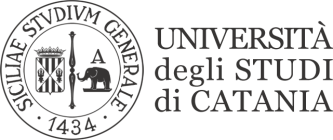                                                               RAGUSALINGUA E TRADUZIONE GIAPPONESE II SESSIONEPROVA SCRITTA DEL 03/02/2020Matricola			EsitoY62000704..............................77 /100 SUPERATOY62000808..............................76,5/100 SUPERATOY62000997..............................21,5 /100 insufficienteY62001086..............................54 /100 insufficienteY62001190..............................74 /100 SUPERATOY62001196..............................68 /100 SUPERATOY62001200..............................62 /100 SUPERATOLINGUA E TRADUZIONE GIAPPONESE III SESSIONEPROVA SCRITTA DEL 03/02/2020Matricola			EsitoO91000078..............................41,5 /100 insufficienteY62000217..............................18 /100 insufficienteY62000378..............................62,5 /100 SUPERATOY62000502..............................67,5 /100 SUPERATOY62000679..............................61 /100 SUPERATOY62000787..............................48 /100 insufficienteLINGUAGGI SETTORIALI E TRADUZIONE GIAPPONESE I SESSIONEPROVA SCRITTA DEL 03/02/2020Matricola 			EsitoO91000481…………....	53/100 insufficienteY62000250………………	43,5/100 insufficienteY62000345……………….	80/100 SUPERATOY62000614………………..	86,5/100 SUPERATOLINGUA GIAPPONESE II CORSO DI LAUREA MAGISTRALE LM37Matricola			EsitoY63000160...........................68/100 SUPERATOData pubblicazione risultati03/02/2020